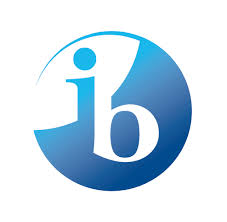 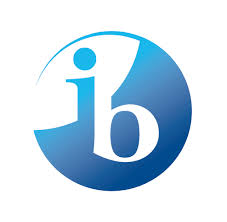 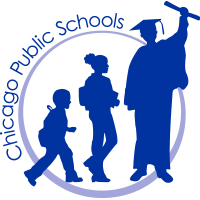 PEIRCE LOCAL SCHOOL COUNCILApril 11, 2019   *****6:00 pm *****GymnatoriumNOTE: Please Enter at Door #8AGENDAChair Calls Meeting to Order at 6:05pmRoll Call (In person, phone, video) – In person were Evan Trad (ET), Geri Baumgarten (GB), John Azpeitia (JA), Eilene Edejer (EE), Lori Zaimi (LZ), Bill Kennedy (BK), Aisha Noble (AN), Carl Coates (CC), Gina Eshu (GA). AG arrived at 6:15pm. Absent were Joe Dunne (JD) and Shelton Jackson (SJ). Approval of the Order of the Agenda – 2/21 minutes approval was added to the agenda. With this addition, GE made a motion to approve the 4/11/19 agenda, ET seconded, no discussion and motion passed unanimously. Items Needing Council ApprovalMinutes of the February 21, 2019 MeetingMinutes of the March 14, 2019 Meeting – JA moved to approve 3/14 minutes, GE seconded. There were not enough votes to approve because 3 members abstained (that were absent from this meeting). Motion died and minutes approval moved to next month. Student Council Report – Playground clean up. Twin Day raised $75 for global charity. Focus group met with Principal Zaimi. Student Council officers wrote letters to Ms. Zaimi and she is scheduling a focus group with the officers around lunch duty. Student Council ends the week after Spring Break. Student Council participated as part of the school branding efforts. 3 Student Council members are participating and the student body will be voting on the final image. Public Participation – none. Old BusinessPrincipal Evaluation – To be completed by end of May, should we do another staff survey? There has been staff additions and new survey + growth measurement could be a good idea. Draft survey is ready to be presented. Meetings from last Principal Evaluation meeting will be circulated. New BusinessCommittee ReportsBAC – no meeting.PAC – none. FOP – There are leadership positions open, several board members met over the weekend to put together mission & vision that is succinct. Peirce Day at Hopleaf is April 28th – spread the word and invite everyone! Still in conversations about FOP/PSO merger. PPLC – Non-traditional meeting to discuss the budget, LZ reported. Literacy Committee came up with document re: literacy needs for next year, other committee updates will be circulated. PSO – Discussed clean-up to continue to do so, Fiesta de Arte, planning for teacher appreciation, also Move-a-Thon t-shirts, prizes, and student buy-in. Principal Evaluation – discussed in old business. Safety & Security – There have been students being let in after hours, they are in the building unsupervised. OthersPrincipal’s Report – see attached. Questions re: targeted reading interventions, race & equity focus groups. Least Restrictive Environment Public Participation – none. Fundraising – none.Budget – See attached presentation. LZ moves to approve budget as proposed, JA seconds. Discussion: What are misc. staff? Specials, recess, etc. In hiring 2nd AP, will there be priority for primary focus? Yes, it’s one of the priorities. MYP Coordinator duties, will those potentially be changing? LZ taking a big picture approach, thinking about how to shift priorities. Would there be staff/teacher/community input on AP hiring? Could consider it, potentially. In favor: AG, ET, GB, JA, EE, LZ, BK, AN, CC, GE. No opposition or abstentions Motion passes. Transfer of Funds – LZ moves to approve, EE seconds. Motion passes unanimously. Federal StateInternal Accounts Approval of Internal Accounts – LZ moves to approve, EE seconds. Questions regarding deposit – YMCA. Motion passes unanimously. Announcements – Spring Break is next week. GE was at Senn’s Welcome of 2023 Class and there was a great Peirce showing.  Motion to Adjourn – GB moves to adjourn, JA seconded. Motion passes unanimously and meeting adjourned at 7:42pm. 